УКРАЇНАПАВЛОГРАДСЬКА   МІСЬКА  РАДАДНІПРОПЕТРОВСЬКОЇ  ОБЛАСТІ(39 сесія VІІІ скликання) РІШЕННЯвід 23.05.2023р. 		                                                 №1065-39/VIIІПро внесення змін до переліку земельних ділянок державної чи комунальної власності або прав на них, які виставляються на земельні торги окремими лотамиКеруючись пп.34 п.1 ст.26 Закону України «Про місцеве самоврядування            в Україні» та ст.ст.12, 124,134-139 Земельного кодексу України, рішенням                 34 сесії VII скликання від 13.02.2018р. №1062-34/VII «Про затвердження переліку назв вулиць, провулків, проїздів, проспектів, бульварів, площ у місті Павлоград», рішенням 31 сесії VIIІ скликання від 13.12.2022р. №829-31/VIIІ «Про перейменування вулиць та провулків міста Павлоград», зверненнями юридичних та фізичних осіб, міська радаВИРІШИЛА:1. Доповнити перелік земельних ділянок державної чи комунальної власності або прав на них, які виставляються на земельні торги окремими лотами, затвердженого рішенням Павлоградської міської ради від 19.02.2013р. №873-32/VI  (додаток 1).2. Внести зміни в пункт 1 (земельна ділянка на вул.Харківська район будівлі №8, площею 0,3000 га (умовно)) додатку до рішення Павлоградської міської ради від 14.02.2023р. №884-33/VІІІ «Про внесення змін до переліку земельних ділянок державної чи комунальної власності або прав на них, які виставляються на земельні торги окремими лотами» в частині зміни площі земельної ділянки з 0,3000 га (умовно) на 0,4700 га за результатами геодезичної зйомки та на підставі голосування депутатів на сесії Павлоградської міської ради. 3. Внести зміни в пункт 2 (земельна ділянка на вул.Богуна Івана, площею 0,6500 га (умовно)) додатку до рішення Павлоградської міської ради                           від 23.12.2014р. №1497-49/VІ «Про доповнення переліку земельних ділянок державної чи комунальної власності або прав на них, які виставляються на земельні торги окремими лотами, затвердженого рішенням Павлоградської міської ради від 19.02.2013р. №873-32/VІ» в частині зміни площі земельної ділянки з 0,6500 га (умовно) на 0,8000 га (умовно) на підставі голосування депутатів на сесії Павлоградської міської ради. 4. Відповідальність щодо виконання даного рішення покласти на начальника відділу земельно-ринкових відносин.5. Загальне керівництво по виконанню даного рішення покласти на заступника міського голови за напрямком роботи.6. Контроль за виконанням рішення покласти на постійну депутатську комісію з питань екології, землеустрою, архітектури, генерального планування та благоустрою.Міський голова                                                                        Анатолій ВЕРШИНА                                                                                                                                                      Додаток1до рішення Павлоградської міської ради                                                                                                                                                      від 23.05.2023р. №1065-39/VIIІПЕРЕЛІКземельних ділянок державної чи комунальної власності,або прав на них, які виставляються на земельні торги окремими лотамиСекретар міської ради			                                                                                                            		Сергій ОСТРЕНКО№ п/пМісце розташування земельної ділянкиЦільове призначення земельної ділянкиПлоща земельної ділянки, що підлягає продажу, га (умовно)Кадастровий номер земельної ділянкиУмови продажу1вул.Харківськарайон буд. №8здля промислового використання 0,1600-право оренди2вул.Харківськав районі буд. №8для промислового використання 0,9000-право оренди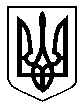 